Ciste na hOidhreachta Ailtireachta DEONTAS “STITCH IN TIME” 2022Scéim Deontais le haghaidh Mionoibreacha Deisiúcháin/Cothabhála Foirm Iarratais 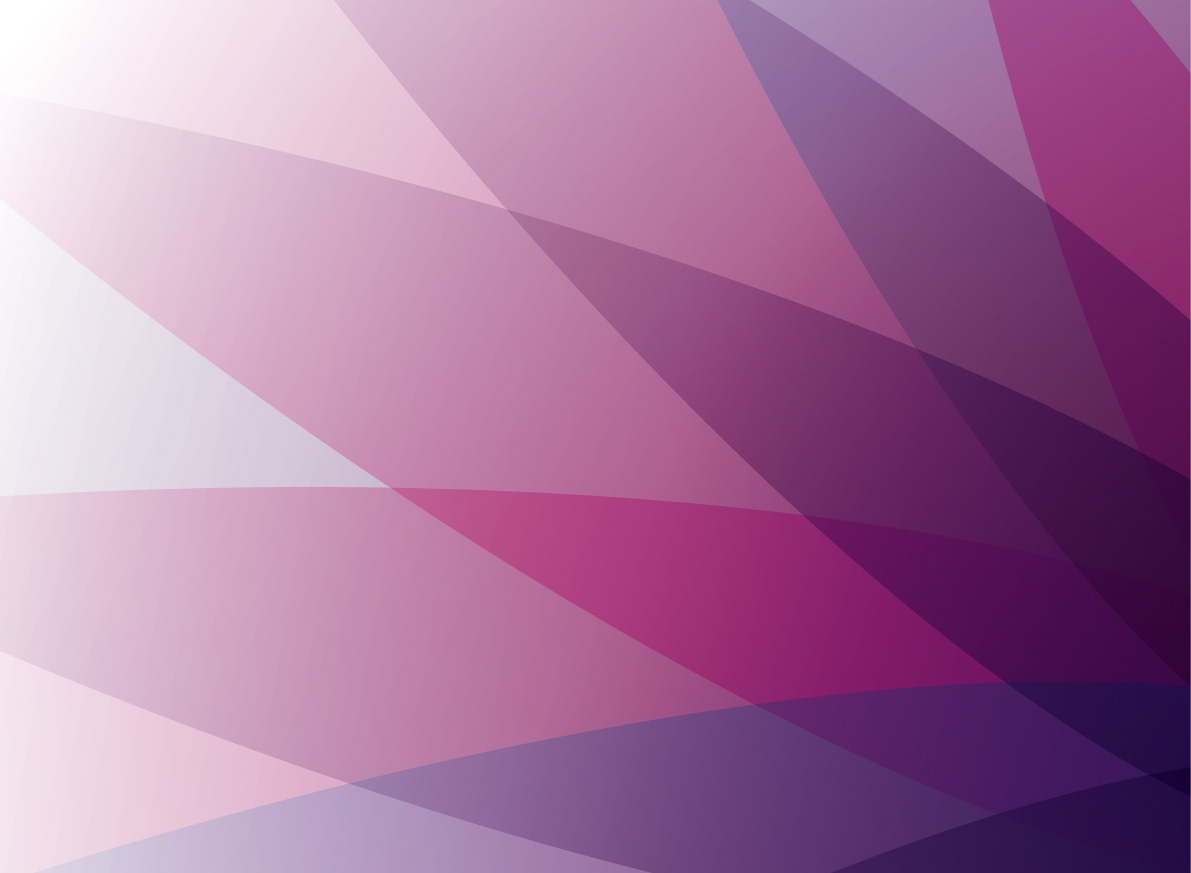 DEONTAS “STITCH IN TIME” 2022 Foirm Iarratais Cuid 1 – Sonraí an Fhoirgnimh/StruchtúirCuid 2 – Eolas an Iarrthóra Cuid 3 – Sonraí na nOibreacha Beartaithe Cuid 4 – Sonraí an Chonraitheora agus an Chomhairleora Ghairmiúil  Cuid 4 – Dearbhú Dearbhaím, an t-iarrthóir: - (a) Tuigim agus comhlíonaim téarmaí agus coinníollacha scéim an Chiste Oidhreachta Ailtireachta (b) Tá an t-eolas a chuirtear ar fáil san fhoirm iarratais agus sa doiciméadúchán tacaíochta cruinn agus cuirfidh mé in iúl do Chomhairle Contae Fhine Gall má tá aon athrú ar an eolas seo(c) Tá mo ghnóthaí cánach in ord (d) Tuigim nach bhfuil barántas ó Chomhairle Contae Fhine Gall i leith íocaíocht cistí ag Comhairle Contae Fhine Gall faoin scéim seo maidir le hoiriúnacht agus sábháilteacht na n-oibreacha lena mbaineann nó bail nó riocht gach cuid nó aon chuid den struchtúr lena mbaineann nó a oiriúnacht le húsáidDoiciméadúchán Tacaíochta Tabhair le fios an méid seo a leanas agus ceangail an doiciméadúchán riachtanach agus an fhoirm chomhlánaithe á cur ar ais agat, nó meastar go bhfuil an t-iarratas neamhiomlán:Toiliú i scríbhinn ó úinéir an Struchtúir Chosanta do na hoibreacha beartaithe sa chás nach iad an t-iarrthóir  Cóipeanna de luachaintí/meastacháin le haghaidh oibreacha beartaitheSonraíochtaí maidir le hoibreacha beartaithe, ag tabhairt mionsonraí ar na hábhair agus an mhodheolaíocht atá le húsáidGrianghraif a thaispeánann riocht reatha na gné atá le deisiú   Tabhair le fios le do thoil, ós rud é go bhfuil gach speiceas sciathán leathair faoi chosaint an dlí, d’fhéadfadh go mbeadh gá le suirbhé ar sciatháin leathair i gcás go moltar oibreacha in áiteanna ina bhféadfaidis dul ar an bhfara nó pórú ar nós spásanna díon stairiúla, fallaí cloiche nó tithe lasmuighFianaise ar Imréiteach/Comhlíonadh Cánach an Chonraitheora agus an Chomhairleora (féach an nasc chuig an láithreán gréasáin  http://www.revenue.ie/en/online/tax-clearance.html) Ba cheart Foirmeacha Iarratais Comhlánaithe a chur ar ais chuig: Helena Bergin,Oifigeach Caomhnaithe Ailtireachta,Roinn na nAiltirí, Comhairle Contae Fhine Gall,Halla an Chontae, Sord, Co. Bhaile Átha Cliath,K67 X8Y2Fón Póca: 087 7695304Ríomhphost: helena.bergin@fingal.ieUimhir Thagartha Struchtúir Cosanta nó Ainm an Limistéir Caomhnaithe Ailtireachta  Ainm an Struchtúir Seoladh an Struchtúir Ainm an Iarrthóra Seoladh an Iarrthóra Uimhir Ghutháin an Iarrthóra Ríomhphost an IarrthóraAinm agus Seoladh an Úinéara (mura iarrthóir é)Cur síos ar na hOibreacha Beartaithe Costas Measta na nOibreacha(Ceangail luachaintí le do thoil)Táillí Gairmiúla Measta (Ceangail luachaintí le do thoil)Dáta Tosaithe Measta MÉID IOMLÁN AN MHAOINITHE A IARRTAR (uasmhéad de 50% de Chostas na nOibreacha)Sonraí faoi aon mhaoiniú poiblí a iarrtar (m.sh. Deontas Tuíodóireachta, Cúnamh Tithíochta do Dhaoine Scothaosta, Deontas Comhairle Oidhreachta)Ainm an Tógálaí/Chonraitheora Seoladh an Tógálaí/Chonraitheora Seoladh an Tógálaí/Chonraitheora Uimhir Ghutháin an Tógálaí/Chonraitheora Ríomhphost an Tógálaí/Chonraitheora Uimhir Thagartha Cánach agus Cód Rochtana an Tógálaí/Chonraitheora  (chun Comhlíonadh Cánach a sheiceáil)Ainm an Ailtire/an Chomhairleora Seoladh an Ailtire/an Chomhairleora Seoladh an Ailtire/an Chomhairleora Uimhir Ghutháin an Ailtire/an Chomhairleora Ríomhphost an Ailtire/an ChomhairleoraUimhir Thagartha Cánach agus Cód Rochtana an Ailtire/an Chomhairleora (chun Comhlíonadh Cánach a sheiceáil)Síniú an Iarrthóra(na nIarrthóirí) Dáta